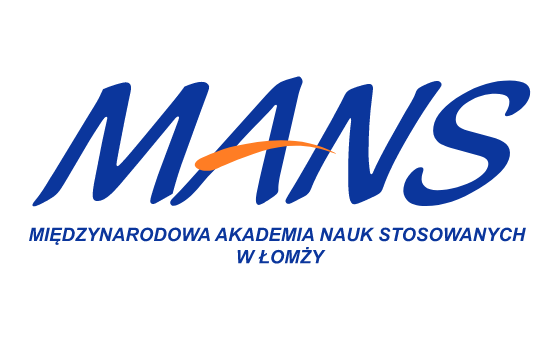 Skierowanie na badanie lekarskieStosownie do przepisów rozporządzenia Ministra Zdrowia z dnia 26 sierpnia 2019r. w sprawie badań lekarskich kandydatów do szkół ponadpodstawowych lub wyższych i na kwalifikacyjne kursy zawodowe, uczniów i słuchaczy tych szkół, studentów, słuchaczy kwalifikacyjnych kursów zawodowych oraz doktorantów (Dz. U. z 2019 r. poz.1651)Kieruję na badania lekarskie kandydata do szkoły wyższej – kierunek pielęgniarstwoImię i nazwisko …………………………………………………………………………………………Data urodzenia: …………………………………………………………………………………………PESEL: ………………………………………………………………………………………………..               rodzaj, seria i nr dokumentu potwierdzającego tożsamość (w przypadku braku nr PESEL) Wyżej wymieniony(a) będzie narażony na działanie następujących czynników szkodliwych, uciążliwych lub niebezpiecznych dla zdrowia, występujących na niżej wymienionym kierunku studiów.PIELĘGNIARSTWO:choroby wirusowe (głównie wirusowe zapalenie wątroby typu A)zakażenia przenoszone drogą krwi (WZW typu B i C, HIV)choroby zakaźne pasożytniczeczynniki chemiczne o działaniu uczulająco-drażniącym, w tym: głównie formaldehyd i rozpuszczalniki organiczne, formalina, chrom, lateks,promieniowanie jonizujące (głównie X) i niejonizującenarażenie na czynniki psychospołecznekontakt z materiałem biologicznym (krew, osocze, tkanki)czynności wymagające pełnej sprawności psychoruchowejobciążenia układu mięśniowo szkieletowego (transport chorych/ zmiana ułożenia)stres…………………………………                                                …………………………………………..                  Miejscowość i data:                                                                                                Pieczęć i podpis kierującego na badanie